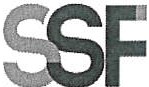 SUPERINTENDENCIADELSISTEMAFINANCIEROSSF 2023ORDEN DE COMPRA	No.	80Versión pública según Art. 30 LAIP. Por supresión de información confidencial. Art. 24 Lit. c. LAIP.FECHA: 08/03/2023PROVEEDOR: JOSÉ JORGE ANTONIO ALFARO ARAGÓN / FOOD AND TRAININGNIT:	xxxxxxxxxxxxxxxxxxx(2212)UNIDAD SOLICITANTE: COMUNICACIONESADMINISTRADOR O.C.: MAYRA BERNALFAVOR SUMINISTRAR LO SIGUIENTE:	BIENREQUERIMIENTO No. 112/2023 ANALISTA: MICHELLE BELLOSO SERVICIO XSON: OCHOCIENTOS TREINTA Y SEIS US DÓLARES 00/100TOTAL:	836.00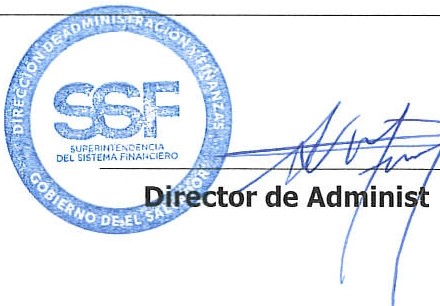 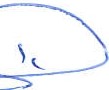 